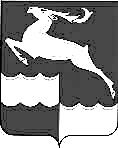 
АДМИНИСТРАЦИЯ КЕЖЕМСКОГО РАЙОНАКРАСНОЯРСКОГО КРАЯПОСТАНОВЛЕНИЕ07.11.2023                                            № 876-п                                           г. КодинскО внесении изменений в постановление Администрации Кежемского района от 17.07.2014 № 780-п «О создании экспертной комиссии Администрации Кежемского района» В связи с кадровыми изменениями, руководствуясь ст.ст. 17, 20, 32 Устава Кежемского района ПОСТАНОВЛЯЮ:1. Внести в постановление Администрации Кежемского района от 17.07.2014 № 780-п «О создании экспертной комиссии Администрации Кежемского района» (в редакции постановлений Администрации Кежемского района от 21.08.2015 № 791-п, от 07.12.2015 № 1126-п, от 23.11.2016 № 996-п, от 09.11.2017 № 858-п, от 05.09.2018 №608-п, от 27.05.2019 № 388-п, от 23.10.2020 №644-п, от 20.07.2021 №462-п, от 18.04.2022 №257-п, от 29.09.2022 № 666-п, от 15.05.2023 № 414-п) следующие изменения:1.1. В приложении 1 к постановлению:1.1.1. вывести из состава экспертной комиссии Лунева А.В., Касалапову О.А.;1.1.2. ввести в состав экспертной комиссии:1.1.2.1. Шнайдера Александра Ранколовича – председателя Кежемского районного Совета депутатов;1.1.2.2. Каверзину Анну Петровну – руководителя Управления имущественных отношений администрации Кежемского района.   2. Постановление вступает в силу со дня, следующего за днем его официального опубликования в газете «Кежемский Вестник». Глава района	П.Ф. Безматерных